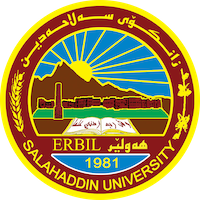 Academic Curriculum Vitae 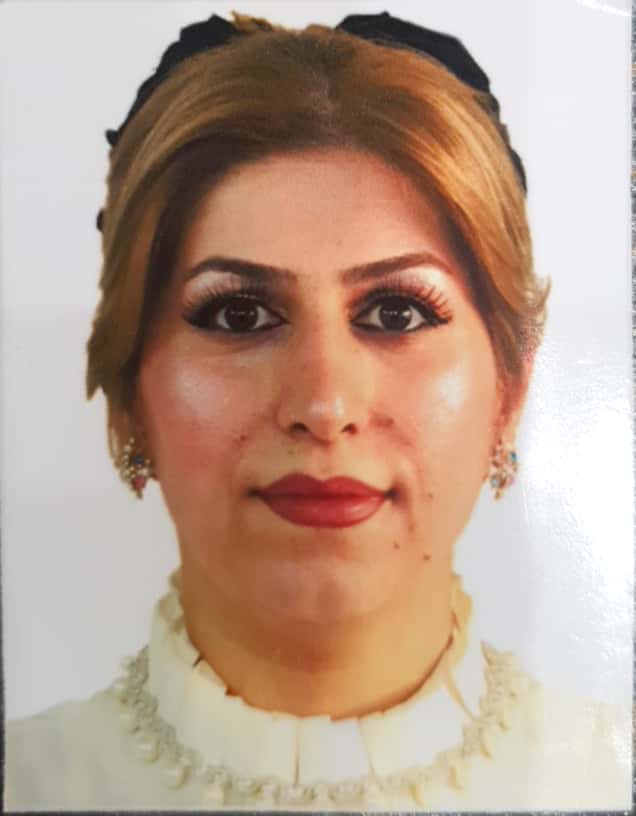 Personal Information: 	Full Name: Jeyran Sabah AbdullaAcademic Title: Assistant lectureEmail: jeyran.abdulla@su.edu.krdMobile: 07504479815Education:Bachelor in Education and Psychology (Sallahaddin University 2011-2012) Master's degree in Educational Psychology (Sallahaddin University 2017 )Ph.D. student until now ( Salahaddin University) Employment:2000- 2008 Editor in Kurdistan tv.2008-2012 An employee in the Ministry of Finance.2017-2018 An employee of an organization AESH (American Empowerment and human services. 2012-2020 Teaching Assistant2023-2020 Assistant Lecturer, College of Education.Qualifications 2000 Computer Course (Dos, Windows, Word) in Jihan Center.2000 Computer Course (Photoshop, Premier, PowerPoint, Action, 3D Max, After Effect( in Kurdistan TV.2006 Latin Language Course in Kurdistan TV.2008 Leadership Course at a Cultural Center.2011 English course at the (ITTC) center.2011 Access course at the (ITTC) center.2013 English course at the Language Center of Salahaddin University.2017 teaching methods and research methodology at Salahaddin University.2018 tips and techniques to maximize your IELTS score.2020 Moodle platform workshop- EDU College of Education.Teaching experience:in undergraduate students; Physiology Stage 1 - Educational Psychology Stage 2 - General Psychology Stage 1 - Developmental Psychology Stage 2 - School Counseling Stage 4 - Communication Psychology Stage 2 - Educational Foundations Stage 1 - Counseling Theories Stage 4 -Educational Research for Undergraduates.Research and publicationsJeyran Sabah Abdulla , Prof. Omar Yasin Ibrahim,  The level of psychological resilience of women with breast cancer in the center of Erbil Governorate, Journal of Raparin University, Vol. 11 No. 4 (29/8/2024)Conferences and courses attended2021; The Second International Scientific Conference held by the Faculty of Fine Arts, University of Qadisiyah.29/11/2022; workshop (student project and research challenge (SPARC) Sallahaddin University  - Erbil – Iraq  2022 ; The first joint Academic Scientific Symposium between the Department of Psychological and Educational Guidance in the College of Education, Sallahaddin University  - Erbil – Iraq  And University of Tikrit – Iraq .4/12/2022 Impact Engineering Course, Egypt/ Via Zoom25/12/2022; A training workshop entitled (success obstacles) In the Invest Your Time platform17/12/2022; Training Session (Change Management) In the Invest Your Time platform11/12/2022; Training Workshop (Risk and crisis management) In the Invest Your Time platform16/12/2022; Training Session (The association of people with disabilities with healthy people)In the Invest Your Time platform3/12/2022; Intellectual Workshop(The duality of the major powers in the war on terrorism)9/12/2022; Training Workshop(Modern teaching strategies) Anbar – Iraq20/12/2022; Workshop (Secrets of changing lives) In the Invest Your Time platform23/12/2022; Training Workshop (Education and self-learning) In the Invest Your Time platform11/12/2022 training meeting ) Family harmony( 13/12/2022 Training Workshop  ) Emotional intelligence is the secret of satisfaction and understanding happiness(23/12/2022 Workshop  ) Causality in atomic vision and the thesis of the levels of the universe(16/12/2022 Workshop   ) Social order and social systems( 2/12/2022 Third Workshop (Social Construction is a Social Necessity)11/12/2022 Training Course  ) Successful Scholar Program(8/12/2022 Training Workshop  ) Artificial Intelligence Design in the Educational Environment(10/12/2022 Workshop     ) Practical application to brainstorming strategy(6/12/2022 Training Workshop  ) Effective Communication/Active Listening (7/12/2022 Training Workshop  ) Effective Communication/How to talk to my child (8/12/2022 Training Workshop ) Building the child's brain in the first five years(5/12/2022 Training Evening ) I'm close.(15/12/2022 Training Workshop ) The art of dealing with children(15/12/2022 training meeting)The art of dealing with characters(22/12/2022 Workshop    ) The art of dealing(6/12/2022 Workshop     ) How to start in the field of graphic design(14/12/2022 Course (Data Journey in the World of Artificial Intelligence)15/12/2022 Conference ) The future of brain research and education models(3/12/2022 Workshop ) Scientific Research Reading Skills(27/2/2022 Course ) Research plan writing skills for the purpose of acceptance(19/12/2022 Course ) Advanced skills in building electronic questionnaires(19/12/2022 Workshop ) Successful women who do not know failure(Funding and academic awards Professional memberships American Human Development and Services OrganizationKurdistan Women's Union– Erbil- IraqThe Organization of Psychologists in Kurdistan– Erbil- IraqWorld Youth FederationProfessional Social Network Accounts:https://academics.su.edu.krd/jeyran.abdullahttps://www.researchgate.net/profile/Jeyran-Abdullahttps://scholar.google.com/citations?hl=en&user=0tgZh-AAAAAJ